                                                      Д О Г О В О Р   №               купли - продажи лома и отходов драгоценных металловг.     Москва                                                                                                     «__» _______  .Акционерное общество «Научно-производственное предприятие «Квант»     г. Москва, именуемое в дальнейшем ПРОДАВЕЦ, в лице генерального директора Некрасова Анатолия Валентиновича, действующего на основании Устава,  с одной стороны, и                             , именуемое в дальнейшем ПОКУПАТЕЛЬ,                                      , в лице                                        , действующего на основании                                                  , с другой стороны, заключили настоящий договор о нижеследующем.ПРЕДМЕТ  ДОГОВОРА.1.1 ПРОДАВЕЦ передает в собственность, а ПОКУПАТЕЛЬ принимает лом и отходы, содержащие драгоценные металлы (далее по тексту - вторичное сырье), для дальнейшей переработки и аффинажа. 1.2. Сроки поставки вторичного сырья определяются спецификацией, являющейся неотъемлемой частью настоящего договора (Приложение №  1).ОБЯЗАННОСТИ ПРОДАВЦАПРОДАВЕЦ обязан:         2.1. Поставить вторичное сырье в количестве, сроки и по номенклатуре в соответствии со спецификацией (Приложение №1), подписанной Сторонами, и требованиями раздела 4 настоящего договора.         2.2. Направить в адрес ПОКУПАТЕЛЯ следующие копии документов: Устав или Положение, Свидетельство о государственной регистрации, Свидетельство о постановке на учет в налоговом органе, информационное письмо отдела государственной статистики об учете в ЕГРПО с указанием кодов, Свидетельство о постановке на специальный учет в Государственной инспекции пробирного надзора, а если оно отсутствует - письмо о праве собственности на вторичное сырье и источниках его образования.         2.3. Осуществлять транспортировку сырья за свой счет.2.4.  Письменно известить об изменении своих банковских реквизитов, юридического адреса в течение двух дней с даты  наступления  изменений.         2.5. Документы, предусмотренные пунктами 1.2, 2.2, настоящего договора, представляются ПОКУПАТЕЛЮ вместе с договором.ОБЯЗАННОСТИ  ПОКУПАТЕЛЯПОКУПАТЕЛЬ обязан:3.1. Принять сырье на условиях раздела 5 настоящего договора.3.2. Оплатить вторичное сырьё в соответствии с условиями разделов 6,7 настоящего договора. 4.  ПОРЯДОК  ПОДГОТОВКИ  И  ОТПРАВКИ  ЛОМА  И                           ОТХОДОВ ДРАГОЦЕННЫХ  МЕТАЛЛОВ4.1. В первое место каждой партии вторичного сырья вкладывается сводная опись. В описи ПРОДАВЕЦ указывает:полное наименование ПРОДАВЦА и его адрес;ведомство;полные банковские реквизиты, ИНН, КПП;наименование вторичного сырья (в случае сдачи серебряно-цинковых аккумуляторов сообщает тип, количество, год изготовления);число мест, масса брутто и нетто каждого места;   процентное содержание драгоценных металлов (по анализам лаборатории ПРОДАВЦА либо по данным паспортов изготовителей изделий) на каждую позицию вторичного  сырья каждого места;количество драгоценных металлов (золото, серебро, платина, палладий).4.2. В целях сокращения сроков переработки ПРОДАВЕЦ производит  первичную подготовку сырья, в соответствии с приложением № 2, являющегося неотъемлемой частью настоящего договора.4.3. Вторичное сырье упаковывается в тару, обеспечивающую сохранность драгоценных металлов при транспортировке.4.4. Масса брутто одного места не должна превышать . Отклонение по массе брутто допускается по согласованию с ПОКУПАТЕЛЕМ.На внешней упаковке необходимо указать полный адрес и наименование ПРОДАВЦА.4.5. Запрещается отправлять ПОКУПАТЕЛЮ взрывоопасное, радиоактивное, ядовитое сырье, а также горючие и жидкие материалы.4.6. При отправке ПОКУПАТЕЛЮ партий вторичного сырья, состоящих из нескольких мест, на каждом входящем в партию месте ставится дробью в числителе – номер места, в знаменателе – количество мест.4.7. Упаковка производится раздельно по видам вторичного сырья и ориентировочному процентному содержанию драгоценных металлов.               5.  ПОРЯДОК  ПРИЕМКИ  И  ОПРОБОВАНИЯ  ЛОМА  И                                 ОТХОДОВ  ДРАГОЦЕННЫХ  МЕТАЛЛОВ5.1. Прием, взвешивание, опробование и анализ проб каждой партии производится в соответствии с технологической и нормативно-технической документацией, применяемой ПОКУПАТЕЛЕМ.5.2. При расхождении фактически установленных данных при приемке вторичного сырья с данными, значившимися в сопроводительных документах ПРОДАВЦА, а также при отсутствии сопроводительных документов окончательными результатами приема является масса брутто, нетто и качество вторичного сырья, установленные приемной комиссией ПОКУПАТЕЛЯ.5.3. Содержание драгоценных металлов во вторичном  сырье отражается в паспорте ПОКУПАТЕЛЯ по результатам технологического опробования и анализа.5.4. ПОКУПАТЕЛЬ отправляет в адрес ПРОДАВЦА приемный акт в течение 15 дней и паспорт на драгоценные металлы в течение 60 дней со дня поступления вторичного сырья на склад ПОКУПАТЕЛЯ. 5.5. При доставке вторичного сырья транспортом ПРОДАВЦА приемный акт на количество мест выдается на руки уполномоченному представителю ПРОДАВЦА в день сдачи сырья. При этом представителю ПРОДАВЦА необходимо иметь копию описи сдаваемого сырья.                                                               6.   ЦЕНА  ДОГОВОРА6.1. Стоимость вторичного сырья определяется стоимостью содержащихся в нем драгоценных металлов, которая указывается в паспорте ПОКУПАТЕЛЯ.Стоимость драгоценных металлов рассчитывается в соответствии с Приложением  № 3, являющимся неотъемлемой частью настоящего договора.Расчет стоимости драгоценных металлов производится в процентах от цены Лондонского рынка наличного металла на день, предшествующий выписке паспорта, пересчитанной в рубли по курсу ЦБ РФ на дату выписки паспорта.6.2. Стоимость драгоценных металлов может быть изменена ПОКУПАТЕЛЕМ по согласованию с ПРОДАВЦОМ на величину затрат на производство драгоценных металлов в случае их увеличения, а также при изменении условий на рынке драгоценных металлов.                                           7. ПОРЯДОК  И  УСЛОВИЯ РАСЧЕТОВ7.1. Основанием для производства денежных расчетов с ПРОДАВЦОМ является паспорт ПОКУПАТЕЛЯ.7.2. Оплата за драгоценные металлы производится путем предоставления в течении 3-х дней с момент заключения договора в собственность ПРОДАВЦА 30-ти (тридцати) килограмм порошка серебрянного ПСЭХА-2У, а оставшиеся денежные средства за драгоценные металлы путем  перевода денежных средств на расчетный счет ПРОДАВЦА в соответствии с п. 7.3.7.3. Денежные средства за драгоценные металлы, определенные во вторичном сырье, перечисляются на расчетный счет ПРОДАВЦА в течение трех банковских дней со дня выписки паспорта на драгоценные металлы.Датой расчета с ПРОДАВЦОМ считается день списания банком денежных средств с расчетного счета ПОКУПАТЕЛЯ.7.4. При содержании серебра во вторичном сырье 0,2% и менее, золота – 0,02% и менее, палладия – 0,1% и менее, платины – 0,1% и менее оплата указанных металлов ПРОДАВЦУ не производится.7.5. На основании письма ПРОДАВЦА, при наличии денежных средств ПОКУПАТЕЛЬ может произвести предварительную оплату вторичного сырья в размере до 30% от данных по содержанию драгоценных металлов, указанных в сопроводительных документах ПРОДАВЦА, исходя из договорной  стоимости покупки вторичного сырья.7.6. Оплата оставшейся части вторичного сырья производится на условиях и в порядке, определенном разделами 6 и 7 настоящего договора.Предварительно оплаченное вторичное сырье перерасчету не подлежит.7.7. При превышении суммы предварительной оплаты над окончательным расчетом излишне перечисленные суммы засчитываются ПОКУПАТЕЛЕМ в счет оплаты за последующие партии вторичного сырья.При отсутствии последующих поставок вторичного сырья ПРОДАВЕЦ обязан вернуть излишне перечисленную сумму в течение трех дней со дня получения извещения  от ПОКУПАТЕЛЯ.ОТВЕТСТВЕННОСТЬ  СТОРОН8.1. Стороны несут ответственность за неисполнение или ненадлежащее исполнение обязательств  по  настоящему   договору  в  соответствии  с     действующим      законодательством Российской Федерации.8.2. ПРОДАВЕЦ гарантирует, что вторичное сырье, поставленное на завод, является собственностью ПРОДАВЦА, не заложено, не находится под арестом, не является предметом исков третьих лиц.8.3. При невыполнении или несвоевременном выполнении ПРОДАВЦОМ условий пунктов  2.2 настоящего договора ПОКУПАТЕЛЬ за задержку расчета ответственности не несет.8.4. Положения ч.1 ст. 317.1 ГК РФ к отношениям сторон по договору не применяются.                                           9.  ПРОЧИЕ  УСЛОВИЯ9.1. Право собственности на вторичное сырье переходит к ПОКУПАТЕЛЮ с момента оприходования  сырья на баланс  ПОКУПАТЕЛЯ (с даты оформления паспорта).9.2. Претензии по обязательствам предъявляются на основании настоящего договора и рассматриваются по содержанию драгоценных металлов в течение двух месяцев, по всем остальным претензиям – в течение одного месяца.9.3. Споры или разногласия, не урегулированные путем переговоров, подлежат разрешению в Арбитражном суде по месту нахождения ответчика в соответствии с его регламентом после соблюдения СТОРОНАМИ претензионного порядка урегулирования спора, установленного пунктом  9.2 настоящего договора.9.4. В случае расхождения данных ПРОДАВЦА и ПОКУПАТЕЛЯ по содержанию драгоценных металлов в партии вторичного сырья ПРОДАВЕЦ вправе требовать проведение анализа запасных проб в течение шести месяцев от даты отправки паспорта.9.5. Результаты химических анализов запасных проб, проведенные по просьбе ПРОДАВЦА, являются окончательными.9.6. Все расчеты, связанные с дополнительным подтверждением драгоценных металлов во вторичном сырье, производятся ПОКУПАТЕЛЕМ по ценам, предусмотренным пунктом 6.1 настоящего договора.9.7. Поставляемое вторичное сырьё, содержащее драгоценные металлы, не происходит из конфликтных и высоко рисковых регионов.9.8. СТОРОНЫ признают важнейшей задачей соблюдение прав человека и обязуются не вносить вклад в эскалацию конфликтов, а также в легализацию (отмывание) доходов, полученных преступным путем и финансированию терроризма.9.9. СТОРОНЫ отвергают любые способы сокрытия (фальсификации) места истинного происхождения вторичного сырья, содержащего драгоценные металлы или путей его транспортировки.9.10. СТОРОНЫ соблюдают обязательство работать в строгом соответствии с законодательством РФ, а также с официально признанными нормами международного права. 9.11. Сроки приемки, опробования, переработки, выписки паспортов, производства расчетов и отгрузки готовой продукции увеличиваются на период проведения у ПОКУПАТЕЛЯ зачистки и годовой инвентаризации.9.12. Настоящий договор составлен в двух экземплярах, имеющих одинаковую юридическую силу и хранящихся по одному у ПОКУПАТЕЛЯ и ПРОДАВЦА. 9.13. Все условия настоящего договора являются строго конфиденциальными и не подлежат разглашению.                                                       10.  СРОК ДЕЙСТВИЯ ДОГОВОРА10.1. Настоящий договор вступает в силу с момента его подписания и действует до 31 декабря 2016 года.10.2. В части исполнения обязательств Договор действует до реального исполнения обязательств СТОРОНАМИ.11. Неотъемлемой частью настоящего Договора являются:Приложения №1: СпецификацияПриложение №2: Порядок подготовки к отправке на переработку деталей и узлов электроаппаратуры, приборов и иных изделий, содержащих драгоценные металлыПриложение №3:Протокол согласования договорной стоимости драгоценных металлов, содержащихся в ломе и отходах. 12. Юридические адреса и реквизиты СТОРОН:  ПРОДАВЕЦ                                                               ПОКУПАТЕЛЬАО «НПП «Квант»Юридический адрес: 129626  Москва, ул. 3-я Мытищинская, д.16Фактический адрес: 129626  Москва, ул. 3-я Мытищинская, д.16 Телефон: (495)6879742ИНН 7717585042, КПП 771701001Расчетный счет 40702810792000001127 «Газпромбанк» (АО)Кор. Счет № 30101810200000000823, БИК № 044525823, ОГРН 5077746415533Генеральный директор                                             Генеральный директор                                                                А.В. НЕКРАСОВ                                                           _____________Приложение №1                                                                         к договору №__________ от  _________.2016 г.СпецификацияПРОДАВЕЦ                                                              ПОКУПАТЕЛЬ                                                            Генеральный директор                                  Генеральный директор               АО «НПП «Квант»                                      __________________А.В. Некрасов                           __________________  ___________ Приложение №2                                                                         к договору №__________ от  _________.2016 г.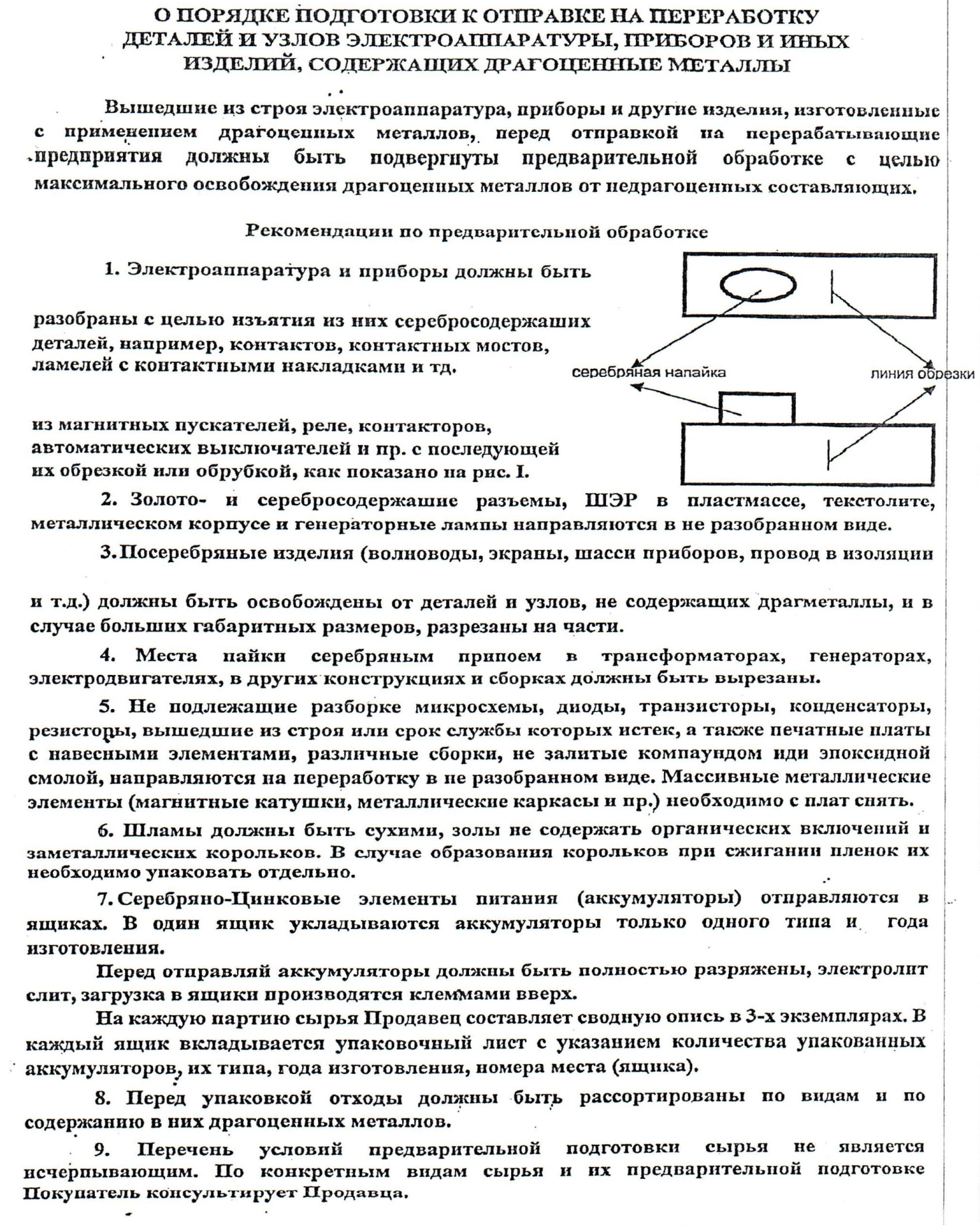 ПРОДАВЕЦ                                                              ПОКУПАТЕЛЬ                                                            Генеральный директор                                  Генеральный директор               АО «НПП «Квант»                                      __________________А.В. Некрасов                           __________________  ___________ Приложение №3                                                                         к договору №__________ от  _________.2016 г.               ПРОТОКОЛ     согласования договорной стоимости  драгоценных металлов, содержащихся в ломе и отходах           Металл              Содержание в %               Договорная стоимость чистого                                                                                     металла в % от цены Лондонского рынка                        ______________________________________________________________________________         ЗОЛОТО            0,02 и менее                              без оплаты                                      0,021-  0,5                                        51,5                                      0,51  -  1,0                                        65,0                                      1,01  -  5,0                                        84,0                                      5,01  - 50,0                                       90,0                                    50,01 – 80,0                                       93,0                                    80,01 – 95,0                                       93,2                                    95,01 и более                                    93,5электронный лом прошедший частичную разборку        28,4электронный лом в не разобранном состоянии                 21,5СЕРЕБРО            0,2 и менее                                без оплаты                                      0,21 -  5,0                                         35,0                                      5,01 –10,0                                        56,0                                    10,01 –50,0                                        73,5                                   50,01 –80,0                                         76,5                                   80,01 –90,0                                         84,5                                  90,01 и более                                      85,5электронный лом, прошедший частичную разборку       28,4электронный лом в не разобранном состоянии                21,5источники тока в полиамидных корпусах                         80,0источники тока в металлических корпусах                       77,0______________________________________________________________________________ПЛАТИНА         0,1 и менее                                  без оплаты                                     0,11 – 0,25                                        26,4                                    0,26 и более                                      35,2ПАЛЛАДИЙ        0,1 и менее                               без оплаты                                       0,11 – 0,25                                      26,4                                       0,26 и более                                   35,2         ПРОДАВЕЦ                                                              ПОКУПАТЕЛЬ                                                            Генеральный директор                                  Генеральный директор               АО «НПП «Квант»                                      __________________А.В. Некрасов                           __________________  ___________ Номенклатура (тип) вторичного сырьяВес нетто вторичного сырья, кгориентир. Колич.ДМ по данным Продавца, гПланируемы объемы и сроки поставки ДМ во вторичном сырьеПланируемы объемы и сроки поставки ДМ во вторичном сырьеПланируемы объемы и сроки поставки ДМ во вторичном сырьеПланируемы объемы и сроки поставки ДМ во вторичном сырьеНоменклатура (тип) вторичного сырьяВес нетто вторичного сырья, кгориентир. Колич.ДМ по данным Продавца, г1 квартал, г2 квартал, г3 квартал, г4 квартал, гОтходы серебра14,635Лом серебра 9942,206Лом серебра 9998,272Отходы палладия0,187Серебро от батарей и аккумуляторов150